                                                                                                                                                                                      Расходомеры воды корреляционные ультразвуковые ДРК-4   01 .02.2024г                                                                                                                                                                                                                                                                                                                                                        Прайс-лист на предоставляемые услуги                                                                                        01 .02.2024г.  Комплектующие    и запасные части                                01.02. 2024г.                                                                                                                                                                                            ООО « ФЛОУКОР» 129226,  Москва ул.Сельскохозяйственная 12А (499) 181-42-20, 181-17-02(fax) (977)802-66-81(82)   http://www.floucor.ruтех.поддержка: e-mail:5160584@mail.ruзаказы:  e-mail:1811702@mail.ruНаименованиеНаименованиеЦенаНДССуммаДРК-4А1Dу<350 мм, импульсный выход, Uпит=12В.  Блок Питания115000.00  без  ндс       115000.00ДРК-4А2Dу>300 мм, импульсный выход, Uпит=12В. Блок Питания115000.00без  ндс       115000.00ДРК-4В1-0Dу<350 мм, импульсный выход, индикатор объема, расхода, счетчик времени наработки, Uпит=220В. 123000.00  без  ндс       123000.00ДРК-4В1-1Dу<350 мм, импульсный выход, токовый выход 0-5 (4-20)mA , индикатор объема, расхода, счетчик времени наработки, Uпит=220В.140000.00без  ндс       140000.00ДРК-4В2-0Dу>300 мм, импульсный выход, индикатор объема, расхода, счетчик времени наработки, Uпит=220В.123000.00без  ндс       123000.00ДРК-4В2-1Dу>300 мм, импульсный выход, токовый выход 0-5 (4-20)mA , индикатор объема, расхода, счетчик времени наработки, Uпит=220В.140000.00без  ндс       140000.00ДРК-4В11-0Двухканальный Dу<350 мм, импульсный выход, индикатор объема, расхода, счетчик времени наработки, Uпит=220В.188000.00без  ндс       188000.00ДРК-4В11-1Двухканальный Dу<350 мм, импульсный выход, токовый выход 0-5 (4-20)mA, индикатор объема, расхода, счетчик времени наработки, Uпит=220В.220000.00без  ндс       220000.00ДРК-4В12-0Двухканальный,1-й канал Dу<350 мм, 2-й канал Dу>300 мм, импульсный выход, индикатор объема, расхода, счетчик времени наработки, Uпит=220В.188000.00  без  ндс       188000.00ДРК-4В12-1Двухканальный,1-й канал Dу<350 мм, 2-й канал Dу>300 мм, импульсный выход, токовый выход 0-5 (4-20)mA, индикатор объема, расхода, счетчик времени наработки, Uпит=220В.220000.00  без  ндс       220000.00ДРК-4В22-0Двухканальный Dу>300 мм, импульсный выход, индикатор объема, расхода, счетчик времени наработки, Uпит=220В.188000.00  без  ндс       188000.00ДРК-4В22-1Двухканальный Dу>300 мм, импульсный выход, токовый выход 0-5 (4-20)mA, индикатор объема, расхода, счетчик времени наработки, Uпит=220В.220000.00  без  ндс       220000.00Порт RS 4857000Без ндс7000ООО « ФЛОУКОР» 129226,  Москва ул.Сельскохозяйственная 12А (499) 181-42-20, 181-17-02(fax) (977)802-66-81(82)   http://www.floucor.ruтех.поддержка: e-mail:5160584@mail.ruзаказы:  e-mail:1811702@mail.ruНаименованиеЦенаНДССуммаДиагностика прибора (ДРК-3ДРК-В) Диагностика            прибора                 ДРК-45000.00    3000.00 без  ндс   без  ндс             5000.003000.00Диагностика прибора двухканального ДРК-45000.00без ндс5000.00Поверка прибора двухканального ДРК-415000.00без ндс15000.00Поверка прибора (ДРК-3,ДРК-4,ДРК-В  )13000.00  без  ндс       13000.00Ремонт прибора ДРК-320000.00  без  ндс       20000.00Ремонт прибора ДРК-412000.00  без  ндс       12000.00Ремонт прибора ДРК-В20000.00  без  ндс       20000.00Ремонт повышенной сложности ДРК-4(за один блок)30000.00  без  ндс       30000.00Ремонт неопломбированного прибора           (ДРК-4, ДРК-В, ДРК-3)15000.00   без  ндс       15000.00Ремонт АП ( 1 шт)4000.00   без  ндс       4000.00Диагностика ПП (комплект)2000.00   без ндс2000.00Выписка дубликата паспорта1500.00  без  ндс       1500.00ООО « ФЛОУКОР» 129226,  Москва ул.Сельскохозяйственная 12А (499) 181-42-20, 181-17-02(fax) (977)802-66-82   http://www.floucor.ruтех.поддержка: e-mail:5160584@mail.ruзаказы:  e-mail:1811702@mail.ruНаименованиеНаименованиеЦенаНДССуммаДРК-4ОПОконечный преобразователь (Базова модель)60000.00  без  ндс       60000.00ДРК-4ЭПЭлектронный преобразователь65000.00  без  ндс       65000.00ДРК-В-ЭПЭлектронный преобразователь (вихревой) 50000.00  без  ндс       50000.00ДРК-4АПАкустический преобразователь АП-41 штука10000.00  без  ндс       10000.00ДРК-4ППКомплект акустических преобразователей (4 шт)32000.00  без  ндс       32000.00ДРК-4ПП-5Комплект акустических преобразователей             (5 метров  4 шт)35000.00  без  ндс       35000.00ДРК-4ПП-10Комплект акустических преобразователей             (10 метров  4 шт)37000.00  без  ндс       37000.00ДРК-4ПП-15Комплект акустических преобразователей             (15 метров  4 шт)38000.00  без  ндс       38000.00Комплект крепления на пластиковую трубу10000.00  без  ндс       10000.00Комплект штуцеров10000.00  без  ндс       10000.00кондуктор20000,00  без  ндс       20000.00Блок питания ОП-4                Базовая  модель15000,00  без  ндс       15000,00Блок питания ОП-4 2х канальный                Базовая модель23000,00  без  ндс       23000,00НАД-4Накопитель для считывания архива15000,00  без  ндс       15000.00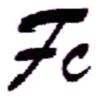 